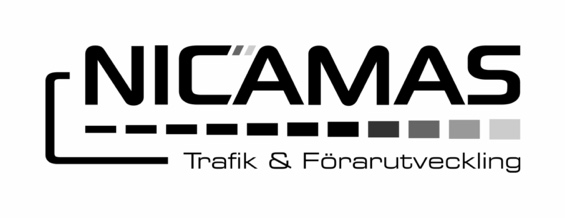 Kurs: HLR med AEDFör företag och grupper.På en arbetsplats ska det finnas beredskap och rutiner för den aktuella verksamhetens art och risker, enligt Arbetsmiljöverkets regler. Det är den verksamhetsansvariges uppgift att se till att det finns relevant utbildning. Vi erbjuder HLR med AED (med hjärtstartare) som är valet och passar för de flesta företag.HLR med AED Kursen kombinerar teoretiska kunskaper med praktiska övningar för att säkerställa att kunskapen finns med så länge som möjligt och för att ge deltagarna trygghet att våga starta hjärt- och lungräddning när det behövs. Vi går igenom hur en hjärtstartare fungerar och övar praktiskt. Utbildningen ges enligt Svenska HLR-rådets riktlinjer.KursinnehållHjärt- och lungräddningkontrollera livsteckenskapa fri luftväglarma 112hjärt- och lungräddning vid hjärtstoppHjärtstartareinformation/demonstrationsäkerhetövningKursfakta:Deltagare: 12–24 personerTidsåtgång: 2 timmarKostnad: OffererasEfter genomförd kurs och utvärdering erhålles kompetensbevisFika ingår